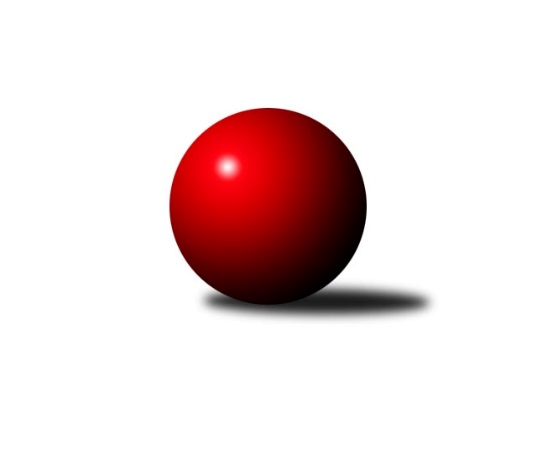 Č.11Ročník 2022/2023	3.12.2022Nejlepšího výkonu v tomto kole: 2871 dosáhlo družstvo: Loko Cheb A Západočeská divize 2022/2023Výsledky 11. kolaSouhrnný přehled výsledků:TJ Lomnice B	- Kuželky Holýšov B	6:10	2465:2548		3.12.TJ Sokol Útvina	- Kuželky Ji.Hazlov B	10:6	2522:2490		3.12.TJ Dobřany	- Loko Cheb B 	6:10	2515:2522		3.12.Loko Cheb A 	- Baník Stříbro	14:2	2871:2638		3.12.Slovan K.Vary B	- TJ Jáchymov	6:10	2522:2524		3.12.TJ Sokol Zahořany 	- TJ Havlovice 	10:6	2579:2520		3.12.Tabulka družstev:	1.	TJ Lomnice B	11	9	0	2	126 : 50 	 	 2589	18	2.	Kuželky Holýšov B	11	8	0	3	118 : 58 	 	 2585	16	3.	Slovan K.Vary B	11	7	1	3	103 : 73 	 	 2597	15	4.	TJ Sokol Útvina	11	6	1	4	95 : 81 	 	 2509	13	5.	TJ Sokol Zahořany	11	6	1	4	90 : 86 	 	 2597	13	6.	Loko Cheb B	11	6	0	5	104 : 72 	 	 2537	12	7.	Loko Cheb A	11	5	0	6	89 : 87 	 	 2520	10	8.	TJ Dobřany	11	4	1	6	76 : 100 	 	 2546	9	9.	TJ Jáchymov	11	4	1	6	66 : 110 	 	 2569	9	10.	Kuželky Ji.Hazlov B	11	4	0	7	76 : 100 	 	 2571	8	11.	Baník Stříbro	11	4	0	7	76 : 100 	 	 2496	8	12.	TJ Havlovice	11	0	1	10	37 : 139 	 	 2494	1Podrobné výsledky kola:	 TJ Lomnice B	2465	6:10	2548	Kuželky Holýšov B	Jiří Guba *1	 	 187 	 197 		384 	 0:2 	 429 	 	214 	 215		Daniel Šeterle	Pavel Přerost	 	 186 	 186 		372 	 0:2 	 450 	 	220 	 230		Jan Myslík	Zuzana Kožíšková	 	 217 	 217 		434 	 2:0 	 413 	 	199 	 214		Michael Martínek	Tereza Štursová	 	 196 	 218 		414 	 2:0 	 386 	 	180 	 206		Petr Ježek	Lucie Vajdíková	 	 217 	 212 		429 	 0:2 	 445 	 	227 	 218		Josef Vdovec	Hubert Guba	 	 211 	 221 		432 	 2:0 	 425 	 	216 	 209		Jan Laksarrozhodčí: Jiří Gubastřídání: *1 od 51. hodu Rudolf ŠtěpanovskýNejlepší výkon utkání: 450 - Jan Myslík	 TJ Sokol Útvina	2522	10:6	2490	Kuželky Ji.Hazlov B	Stanislav Veselý	 	 201 	 190 		391 	 0:2 	 429 	 	223 	 206		Jana Komancová	Jiří Kubínek	 	 225 	 223 		448 	 2:0 	 420 	 	205 	 215		Kamil Bláha	Vít Červenka	 	 215 	 221 		436 	 2:0 	 416 	 	224 	 192		Pavel Repčík	Jan Kříž	 	 206 	 215 		421 	 0:2 	 426 	 	214 	 212		Michael Wittwar	Vlastimil Hlavatý	 	 209 	 191 		400 	 0:2 	 414 	 	215 	 199		Petr Haken	Václav Kříž ml.	 	 225 	 201 		426 	 2:0 	 385 	 	188 	 197		Pavel Bránickýrozhodčí: Václav Kříž ml.Nejlepší výkon utkání: 448 - Jiří Kubínek	 TJ Dobřany	2515	6:10	2522	Loko Cheb B 	Vojtěch Kořan	 	 214 	 232 		446 	 2:0 	 382 	 	197 	 185		Jiří Vácha	Michal Lohr	 	 232 	 210 		442 	 2:0 	 423 	 	208 	 215		Miroslav Pivoňka	Marek Smetana	 	 225 	 178 		403 	 2:0 	 400 	 	199 	 201		Lenka Pivoňková	Josef Dvořák	 	 188 	 201 		389 	 0:2 	 411 	 	218 	 193		Jiří Jaroš	Petr Kučera	 	 232 	 179 		411 	 0:2 	 450 	 	223 	 227		Dagmar Rajlichová	Pavel Sloup	 	 210 	 214 		424 	 0:2 	 456 	 	233 	 223		Petr Rajlichrozhodčí: Marek SmetanaNejlepší výkon utkání: 456 - Petr Rajlich	 Loko Cheb A 	2871	14:2	2638	Baník Stříbro	Jiří Nováček	 	 274 	 231 		505 	 2:0 	 464 	 	236 	 228		Jan Vacikar	Jan Adam	 	 231 	 238 		469 	 2:0 	 403 	 	190 	 213		Bernard Vraniak	Hana Berkovcová	 	 240 	 212 		452 	 2:0 	 417 	 	192 	 225		Pavel Treppesch	František Douša	 	 247 	 247 		494 	 2:0 	 435 	 	211 	 224		Jan Čech	Ladislav Lipták	 	 258 	 267 		525 	 2:0 	 449 	 	216 	 233		Pavel Basl	Zdeněk Eichler	 	 221 	 205 		426 	 0:2 	 470 	 	227 	 243		Václav Loukotkarozhodčí: Ladislav LiptákNejlepší výkon utkání: 525 - Ladislav Lipták	 Slovan K.Vary B	2522	6:10	2524	TJ Jáchymov	Radek Cimbala	 	 231 	 218 		449 	 2:0 	 442 	 	232 	 210		Miroslav Vlček	Johannes Luster	 	 209 	 211 		420 	 2:0 	 416 	 	214 	 202		Dana Blaslová	Daniela Stašová	 	 199 	 233 		432 	 2:0 	 414 	 	192 	 222		Martin Kuchař	Marcel Toužimský	 	 204 	 217 		421 	 0:2 	 430 	 	212 	 218		Stanislav Pelc	Lukáš Holý	 	 193 	 212 		405 	 0:2 	 407 	 	192 	 215		Irena Živná	Petr Beseda	 	 186 	 209 		395 	 0:2 	 415 	 	217 	 198		Jiří Šrekrozhodčí: Daniela StašováNejlepší výkon utkání: 449 - Radek Cimbala	 TJ Sokol Zahořany 	2579	10:6	2520	TJ Havlovice 	Jiří Zenefels	 	 204 	 200 		404 	 0:2 	 426 	 	210 	 216		Jiří Rádl	Tomáš Benda	 	 226 	 197 		423 	 2:0 	 419 	 	204 	 215		Petr Ziegler	Anna Löffelmannová	 	 203 	 232 		435 	 2:0 	 398 	 	209 	 189		Miroslav Lukáš	Radek Kutil	 	 233 	 230 		463 	 2:0 	 379 	 	198 	 181		Štěpánka Peštová	Jaroslav Kutil	 	 199 	 202 		401 	 0:2 	 428 	 	221 	 207		Tomáš Vrba	David Grössl	 	 238 	 215 		453 	 0:2 	 470 	 	228 	 242		Pavel Pivoňkarozhodčí: Jiří ZenefelsNejlepší výkon utkání: 470 - Pavel PivoňkaPořadí jednotlivců:	jméno hráče	družstvo	celkem	plné	dorážka	chyby	poměr kuž.	Maximum	1.	Ladislav Lipták 	Loko Cheb A 	459.23	309.1	150.1	1.9	5/5	(543)	2.	Jan Kříž 	TJ Sokol Útvina	458.21	310.1	148.1	2.8	4/5	(489)	3.	František Douša 	Loko Cheb A 	451.14	300.2	151.0	4.0	5/5	(526)	4.	Petr Rajlich 	Loko Cheb B 	448.80	303.1	145.7	3.1	7/7	(498)	5.	Radek Cimbala 	Slovan K.Vary B	446.38	302.8	143.6	5.5	4/4	(466)	6.	Petr Haken 	Kuželky Ji.Hazlov B	445.72	303.2	142.5	3.9	5/7	(483)	7.	Jiří Guba 	TJ Lomnice B	444.20	302.2	142.0	5.3	4/6	(474)	8.	David Grössl 	TJ Sokol Zahořany 	443.96	306.3	137.6	5.3	5/5	(486)	9.	Václav Loukotka 	Baník Stříbro	443.67	306.5	137.2	5.6	6/6	(473)	10.	Tereza Štursová 	TJ Lomnice B	442.73	298.2	144.5	4.5	5/6	(469)	11.	Radek Kutil 	TJ Sokol Zahořany 	442.23	298.4	143.9	5.3	5/5	(480)	12.	Johannes Luster 	Slovan K.Vary B	440.67	302.6	138.1	5.7	3/4	(487)	13.	Petr Beseda 	Slovan K.Vary B	440.28	299.3	141.0	5.9	4/4	(471)	14.	Michal Lohr 	TJ Dobřany	440.20	294.7	145.5	4.6	5/7	(470)	15.	Jan Vacikar 	Baník Stříbro	438.17	299.8	138.4	5.6	6/6	(491)	16.	Michael Wittwar 	Kuželky Ji.Hazlov B	436.31	300.0	136.3	4.6	7/7	(472)	17.	Jan Čech 	Baník Stříbro	436.27	299.0	137.2	4.5	6/6	(491)	18.	Pavel Sloup 	TJ Dobřany	436.17	302.6	133.6	6.0	6/7	(444)	19.	Pavel Pivoňka 	TJ Havlovice 	435.97	297.7	138.3	4.7	8/8	(470)	20.	Anna Löffelmannová 	TJ Sokol Zahořany 	435.95	298.7	137.3	4.4	5/5	(474)	21.	Irena Živná 	TJ Jáchymov	435.14	297.9	137.2	4.8	7/7	(481)	22.	Jan Myslík 	Kuželky Holýšov B	434.65	301.4	133.3	4.1	5/7	(454)	23.	Dagmar Rajlichová 	Loko Cheb B 	434.46	293.3	141.2	3.3	7/7	(477)	24.	Jan Laksar 	Kuželky Holýšov B	434.29	294.5	139.8	5.1	7/7	(471)	25.	Jiří Zenefels 	TJ Sokol Zahořany 	433.93	294.9	139.0	4.7	5/5	(472)	26.	Lucie Vajdíková 	TJ Lomnice B	433.69	295.0	138.7	5.9	6/6	(480)	27.	Jana Komancová 	Kuželky Ji.Hazlov B	433.51	296.3	137.3	4.1	7/7	(449)	28.	Stanislav Pelc 	TJ Jáchymov	432.60	292.4	140.2	4.7	6/7	(469)	29.	Zuzana Kožíšková 	TJ Lomnice B	432.53	303.3	129.2	8.4	6/6	(461)	30.	Daniela Stašová 	Slovan K.Vary B	432.00	302.9	129.1	8.4	4/4	(452)	31.	Josef Vdovec 	Kuželky Holýšov B	431.94	290.1	141.9	3.1	6/7	(456)	32.	Hubert Guba 	TJ Lomnice B	431.00	310.0	121.0	6.1	5/6	(452)	33.	Kamil Bláha 	Kuželky Ji.Hazlov B	430.20	299.4	130.8	6.8	7/7	(443)	34.	Marcel Toužimský 	Slovan K.Vary B	430.04	288.5	141.5	5.2	4/4	(464)	35.	Dana Blaslová 	TJ Jáchymov	427.80	295.2	132.6	7.1	6/7	(472)	36.	Miroslav Vlček 	TJ Jáchymov	427.71	297.8	129.9	6.9	7/7	(469)	37.	Tomáš Benda 	TJ Sokol Zahořany 	427.67	292.9	134.8	6.5	5/5	(465)	38.	Pavel Repčík 	Kuželky Ji.Hazlov B	427.17	301.1	126.1	7.5	7/7	(463)	39.	Vojtěch Kořan 	TJ Dobřany	427.03	289.1	138.0	5.5	7/7	(464)	40.	Marek Smetana 	TJ Dobřany	426.79	287.3	139.5	5.2	6/7	(446)	41.	Jakub Janouch 	Kuželky Holýšov B	425.46	303.3	122.1	9.5	6/7	(470)	42.	Jiří Šrek 	TJ Jáchymov	425.23	288.6	136.6	4.4	7/7	(473)	43.	Pavel Basl 	Baník Stříbro	424.93	292.2	132.8	6.9	6/6	(466)	44.	Martin Kuchař 	TJ Jáchymov	424.80	293.7	131.1	8.0	7/7	(458)	45.	Václav Kříž  ml.	TJ Sokol Útvina	424.57	297.5	127.1	7.3	5/5	(471)	46.	Lukáš Holý 	Slovan K.Vary B	423.54	290.3	133.3	5.8	4/4	(459)	47.	Rudolf Štěpanovský 	TJ Lomnice B	422.42	291.8	130.6	6.4	6/6	(447)	48.	Jiří Jaroš 	Loko Cheb B 	419.77	291.2	128.6	6.9	7/7	(470)	49.	Pavel Treppesch 	Baník Stříbro	419.54	293.9	125.6	9.8	4/6	(442)	50.	Petr Kučera 	TJ Dobřany	417.87	290.3	127.6	8.7	6/7	(467)	51.	Pavel Bránický 	Kuželky Ji.Hazlov B	417.63	290.0	127.7	7.0	7/7	(463)	52.	Vít Červenka 	TJ Sokol Útvina	416.64	292.2	124.4	7.2	4/5	(446)	53.	Tomáš Vrba 	TJ Havlovice 	415.50	291.1	124.4	8.2	8/8	(436)	54.	Zdeněk Eichler 	Loko Cheb A 	413.91	290.7	123.2	7.1	5/5	(476)	55.	Ivana Lukášová 	TJ Havlovice 	413.61	292.2	121.4	8.5	6/8	(448)	56.	Pavel Přerost 	TJ Lomnice B	412.50	292.9	119.6	5.7	5/6	(421)	57.	Miroslav Martínek 	Kuželky Holýšov B	412.25	287.0	125.3	9.4	5/7	(458)	58.	Lenka Pivoňková 	Loko Cheb B 	411.70	288.5	123.2	7.6	5/7	(493)	59.	Miroslav Pivoňka 	Loko Cheb B 	411.34	289.1	122.3	7.6	7/7	(449)	60.	Hana Berkovcová 	Loko Cheb A 	410.70	288.4	122.3	6.7	5/5	(494)	61.	Vlastimil Hlavatý 	TJ Sokol Útvina	410.00	286.5	123.5	6.8	5/5	(445)	62.	Josef Dvořák 	TJ Dobřany	409.97	283.3	126.7	7.1	7/7	(443)	63.	Petr Ježek 	Kuželky Holýšov B	409.55	289.7	119.9	10.1	5/7	(450)	64.	Stanislav Veselý 	TJ Sokol Útvina	408.29	293.0	115.3	8.5	4/5	(424)	65.	Tomáš Beck  ml.	Slovan K.Vary B	407.17	287.3	119.9	7.5	3/4	(440)	66.	Petr Ziegler 	TJ Havlovice 	406.57	286.6	120.0	8.9	7/8	(435)	67.	Pavel Schubert 	Loko Cheb A 	406.44	287.9	118.6	12.1	4/5	(465)	68.	Bernard Vraniak 	Baník Stříbro	403.88	283.6	120.3	8.6	5/6	(430)	69.	Miroslav Lukáš 	TJ Havlovice 	403.38	285.7	117.7	9.3	8/8	(463)	70.	Jiří Kubínek 	TJ Sokol Útvina	401.39	279.3	122.1	6.6	4/5	(448)	71.	Jan Adam 	Loko Cheb A 	382.29	278.6	103.7	12.9	5/5	(499)		Jiří Nováček 	Loko Cheb B 	508.80	330.0	178.8	1.8	1/7	(517)		Michael Martínek 	Kuželky Holýšov B	458.75	308.8	150.0	3.3	4/7	(489)		Daniel Šeterle 	Kuželky Holýšov B	455.88	311.4	144.5	4.9	4/7	(483)		David Junek 	Baník Stříbro	445.00	296.5	148.5	3.0	1/6	(447)		Jakub Solfronk 	TJ Dobřany	440.00	299.0	141.0	3.0	1/7	(440)		Marek Eisman 	TJ Dobřany	438.67	298.3	140.3	4.3	3/7	(449)		Jaroslav Harančík 	Baník Stříbro	437.00	284.0	153.0	5.0	1/6	(437)		Jaroslav Páv 	Slovan K.Vary B	436.00	323.0	113.0	5.0	1/4	(436)		Martin Šubrt 	TJ Havlovice 	432.50	308.5	124.0	7.8	2/8	(434)		Milan Laksar 	Kuželky Holýšov B	431.00	311.0	120.0	8.0	1/7	(431)		Václav Hlaváč  ml.	Slovan K.Vary B	430.00	281.0	149.0	6.0	1/4	(430)		Jaroslav Kutil 	TJ Sokol Zahořany 	428.25	304.3	124.0	7.6	2/5	(438)		Jiří Šeda 	TJ Jáchymov	428.00	296.0	132.0	6.0	1/7	(428)		Ivana Nová 	TJ Jáchymov	428.00	305.0	123.0	8.0	1/7	(428)		Filip Kalina 	TJ Sokol Útvina	426.00	292.0	134.0	5.0	1/5	(426)		Lubomír Hromada 	TJ Lomnice B	423.50	292.5	131.0	5.5	1/6	(435)		Josef Nedoma 	TJ Havlovice 	422.40	303.8	118.6	8.4	5/8	(451)		Adolf Klepáček 	Loko Cheb B 	422.00	275.5	146.5	4.0	2/7	(440)		Jakub Růžička 	Loko Cheb B 	421.95	293.1	128.9	6.5	4/7	(468)		Josef Šnajdr 	TJ Dobřany	421.50	293.5	128.0	6.0	2/7	(426)		Jiří Rádl 	TJ Havlovice 	416.20	295.2	121.0	7.8	5/8	(459)		Luboš Špís 	TJ Dobřany	415.50	285.5	130.0	6.5	1/7	(422)		Stanislav Zoubek 	Baník Stříbro	412.00	296.0	116.0	12.0	1/6	(412)		Petra Vařechová 	TJ Sokol Zahořany 	411.33	300.6	110.7	11.6	3/5	(443)		Jiří Baloun 	TJ Dobřany	410.00	295.0	115.0	6.0	1/7	(410)		Jaroslav Dobiáš 	TJ Sokol Útvina	409.17	286.3	122.8	9.5	3/5	(424)		Jiří Vácha 	Loko Cheb B 	404.25	286.0	118.3	9.5	4/7	(446)		Jaroslav Stulík 	TJ Jáchymov	402.00	294.0	108.0	13.0	1/7	(402)		Vladimír Šraga 	Baník Stříbro	400.00	275.0	125.0	9.0	1/6	(400)		Iva Knesplová Koubková 	TJ Lomnice B	397.00	277.0	120.0	12.0	1/6	(397)		Eva Nováčková 	Loko Cheb B 	395.00	281.0	114.0	10.0	1/7	(395)		Miroslav Špoták 	TJ Havlovice 	393.00	288.0	105.0	9.0	1/8	(393)		Pavel Benčík 	Kuželky Ji.Hazlov B	379.00	269.0	110.0	12.0	1/7	(379)		Štěpánka Peštová 	TJ Havlovice 	379.00	273.0	106.0	10.0	1/8	(379)		Tomáš Tuček 	Kuželky Ji.Hazlov B	373.00	249.0	124.0	11.0	1/7	(373)		Jiří Čížek 	Loko Cheb A 	369.00	291.0	78.0	18.0	1/5	(369)		Ivan Rambousek 	Loko Cheb A 	361.00	264.0	97.0	20.0	1/5	(361)		Jiří Jelínek 	TJ Dobřany	343.00	271.0	72.0	19.0	1/7	(343)Sportovně technické informace:Starty náhradníků:registrační číslo	jméno a příjmení 	datum startu 	družstvo	číslo startu22420	Michael Martínek	03.12.2022	Kuželky Holýšov B	4x19410	Jiří Nováček	03.12.2022	Loko Cheb A 	5x26819	Jiří Vácha	03.12.2022	Loko Cheb B 	5x5963	Štěpánka Peštová	03.12.2022	TJ Havlovice 	1x
Hráči dopsaní na soupisku:registrační číslo	jméno a příjmení 	datum startu 	družstvo	Program dalšího kola:21.1.2023	so	9:00	TJ Dobřany - TJ Sokol Zahořany 	21.1.2023	so	9:00	Loko Cheb B  - TJ Sokol Útvina	21.1.2023	so	9:00	TJ Havlovice  - Slovan K.Vary B	21.1.2023	so	9:00	TJ Jáchymov - Loko Cheb A 	21.1.2023	so	9:00	Kuželky Holýšov B - Baník Stříbro	21.1.2023	so	10:00	Kuželky Ji.Hazlov B - TJ Lomnice B	Nejlepší šestka kola - absolutněNejlepší šestka kola - absolutněNejlepší šestka kola - absolutněNejlepší šestka kola - absolutněNejlepší šestka kola - dle průměru kuželenNejlepší šestka kola - dle průměru kuželenNejlepší šestka kola - dle průměru kuželenNejlepší šestka kola - dle průměru kuželenNejlepší šestka kola - dle průměru kuželenPočetJménoNázev týmuVýkonPočetJménoNázev týmuPrůměr (%)Výkon7xLadislav LiptákLoko Cheb A5258xLadislav LiptákLoko Cheb A115.835255xJiří NováčekLoko Cheb A5055xJiří NováčekLoko Cheb A111.425057xFrantišek DoušaLoko Cheb A4941xPavel PivoňkaHavlovice A109.514702xVáclav LoukotkaBaník Stříbro4706xFrantišek DoušaLoko Cheb A108.994941xPavel PivoňkaHavlovice A4701xJiří KubínekSo.Útvina108.544484xJan AdamLoko Cheb A4692xPetr RajlichLoko Cheb B108.09456